Trollkrem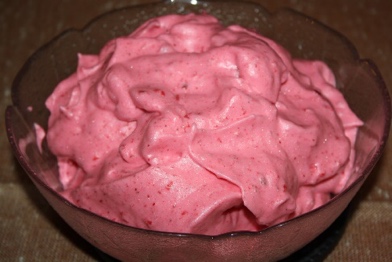 mål opp 2,5 dl blåbærmål opp 75 g sukker0,5 ts vaniljesukkerTøm ingrediensane i Kenwood-bakebollaVent på eggekvita til nr. 4.Så: Finn fram ei lita skål.Få hjelp av ein vaksen til å kakke eit egg forsiktig i to.Skil eggekvita frå plomma ved å sila plomma i handa. (Hugs nyvaska hender)Hell eggekvita i Kenwood-bakebolla saman med resten av ingrediensene.Pisk ingrediensane til eit tjukt skum (ca. 5-10 min).Derretter: Mål opp 3 dl vaniljesaus og hell over i ei lita mugge.Finn ein slikkepott og ei serveringsbolle. Når trollkremen er ferdig, skrapar du den over i serveringsbolla. Sett skåla på bordet saman med ei serveringsskei.